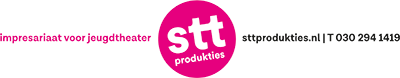 Technische LijstNaam voorstelling:BiggetjesrozeNaam groep:Productiehuis ValentijnDuur voorstelling:50 minutenPublieksopstelling:oplopendOmschrijving licht:  Warm totaaltje (front 152-tegen 119 oid)Lichtplan in bijlage ja/nee:neeOmschrijving geluid:Nemen we zelf meeOmschrijving Video + Projectie:nvtGrootte speelvlak: (bxdxh)6 X 6 x 2,50Aantal stopcontacten nodig op toneel:1Rook/vuur:geenOpbouwtijd:1,5 uurAfbreektijd:1 uurAantal spelers:1Aantal technici van groep:geenAantal technici nodig van theater:1Contactpersoon techniek van groep+ telefoon nr. :06 43213006/06 25052543